ПЕНСИОННЫЙ ФОНД РОССИЙСКОЙ  ФЕДЕРАЦИИ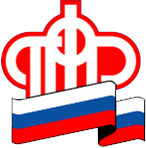 29.05.2017«Мир» для пенсионеровВ России приступили к введению национальной платежной системы «Мир».  Планируется, что все операции граждан, предусматривающие использование платежных карт,в том числе перечисление пенсий и иных социальных выплат, будут проводиться только  с помощью национальных платежных инструментов.Переход на новую платежную систему пройдет постепенно: пенсионеры получат карты «Мир», как только истечет срок действия их текущих банковских карт, на которые поступают пенсионные деньги, но не позднее 1 июля 2020 года.Тем, кто после 1 июля 2017 года будет обращаться в кредитные организации по вопросу открытия банковского счета для доставки вновь назначенной пенсии или изъявит желание поменять действующий способ доставки пенсии, банки будут обязаны сразу же предоставлять национальные платежные инструменты.Данные изменения введены Федеральным законом № 88-ФЗ от 1 мая 2017 г. Отметим, что для пенсионеров, получающих выплаты через почтовые отделения, ничего не изменится.Начальник управления                                                                         М.С. ЦукановГОСУДАРСТВЕННОЕ УЧРЕЖДЕНИЕ – УПРАВЛЕНИЕ ПЕНСИОННОГО ФОНДАРОССИЙСКОЙ ФЕДЕРАЦИИ ЯГОДНИНСКОГО РАЙОНА  МАГАДАНСКОЙ ОБЛАСТИ                 ________________________________________________________________